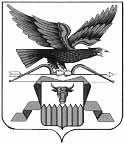 МИНИСТЕРСТВО  КУЛЬТУРЫЗАБАЙКАЛЬСКОГО КРАЯР А С П О Р Я Ж Е Н И Еот «___» ___________ 2019 г.             г.Чита                             № _________О предоставлении годовыхинформационно-аналитических отчётов по итогам 2019 годаВ целях подготовки годового отчета о деятельности учреждений культуры в 2019 году, в соответствии с «Положением о Министерстве культуры Забайкальского края»,утвержденным постановлением Правительства Забайкальского края  от 19 июня 2017 года № 249 (с изменениями):Руководителям государственных учреждений и образовательных  организаций, координация и регулирование деятельности которых возложены на Министерство культуры Забайкальского края, в срок до 15 января 2019 года представить годовые информационно-аналитические отчёты в печатном и электронном виде о деятельности учреждения за 2019 год в отдел документационного обеспечения и контроля Министерства культуры Забайкальского края.Контроль за исполнением настоящего распоряжения возложить на начальника отдела по реализации государственной культурной политикиЖеребцову Т.И.Исполняющая обязанностиминистра культуры						Н.Ю.ЛиценбергГладких Марина Михайловна, 35-34-74Приложениек распоряжениюМинистерства культурыЗабайкальского краяПлан годового информационно-аналитического отчета за 2019 годОрганизация деятельности учреждения культуры Целевой показатель по заработной платеВыполнение показателей «Дорожной карты» в рамках реализации национального проекта «Культура»Выполнение статистических показателей деятельности учреждения культуры (в динамике 2018-2019 г.г.), анализ изменений статистических показателей, основные направления деятельностиОтчёт о работе, проводимой в рамках патриотического воспитанияВзаимодействие с ветеранскими и молодежными организациями, развитие шефских связейАналитическая информация о проведенных мероприятиях.  При планировании, разработке сценариев,  проведении мероприятий по патриотическому воспитанию учитывались следующие задачи: развитие и углубление знаний об истории и культуре страны, края, города, способствование процессу осмысления событий и явлений действительности во взаимосвязи прошлого, настоящего и будущего. Для того,  чтобы мероприятия были интересны людям разного возраста, были использованы разнообразные формы и методы работы (квест, викторины, музейные уроки, устные журналы, театрализация и др.) Такая работа дала следующий результат: при проведении каждого мероприятия предварительный план по посещению выполнен.Отчёт о работе, проводимой в рамках формирования основ здорового образа жизниАналитическая информация о проведенных мероприятиях.Проведенные мероприятия решали следующие задачи: организация рационального двигательного режима для развития двигательных навыков и увеличение работоспособности организма, знакомство с русскими народными традициями и играми, обучение правилам игры, погружение посетителей в мир проведения отдыха без вредных привычек. К проведению этих мероприятий был проявлен неподдельный интерес со стороны гостей и жителей города, о чем свидетельствует и число посетителей. Особенно популярны мероприятия, проводимые во время проведения общегородских мероприятий в городском парке.Отчет о работе, проводимой в рамках гармонизации межэтнических отношенийАналитическая информация о проведенных мероприятиях. В современном мире существует проблема межэтнических отношений. Важно научить людей жить вместе, быть толерантными по отношению к людям другого вероисповедания. На решение этих задач направлено прошедшее мероприятие.Отчет о проведенных мероприятиях, посвященных Году театраАналитическая информация о проведенных мероприятиях. Решались следующие задачи: сохранение истории нерчинского народного театра, приобщение людей разного возраста к театрализованной деятельности, что способствует освоению мира человеческих чувств, коммуникативных навыков. Основываясь на отзывах участников, поставленные задачи были решены.Отчет о проведенной методической работе (для методических центров)Перечень изданной методической литературыРабота с категориями граждандети;Проведение всех мероприятий направлено на развитие интеллектуального потенциала школьников, на популяризацию музея как учреждения культуры, где можно проследить связь прошлого и настоящего. Для проведения мероприятий используются разнообразные формы и методы: театрализованные постановки, праздники, развлекательно-познавательные мероприятия, квесты, экологические игры, устные журналы, музейные уроки. Массовые развлекательные мероприятия для детей более привлекательны, поэтому они проводятся несколько раз, культурно – образовательные мероприятия проводятся разово.молодёжь;Мероприятия для молодежи рассчитаны на  патриотическое,  правовое, духовно-нравственному воспитание, участие в них дает возможность молодым людям  окунуться в историческое прошлое города, узнать информацию о истории улиц города. Мероприятия патриотического цикла помогают осознать роль каждого человека в истории страны. пожилые;Так как люди старшего возраста иногда страдают дефицитом общения, мероприятия дают возможность  поделиться своими воспоминаниями о прошлом, приобщиться к прекрасному, оставить свой след в пополнении фондов музея ( в виде предметов старины, хранящихся в семье и подаренных музею)инвалиды;семья Мероприятия, направленные на семейную аудиторию, решают следующие задачи: вовлечение в деятельность детей и родителей как равноправных участников, вносят оптимистичность взаимоотношений в семье. В силу того, что общение детей и работающих родителей минимизировано, участие в мероприятии дает возможность сплочения семьи, положительно влияет на гармонизацию семейных взаимоотношений.Сведения необходимо представить по каждой категории граждан отдельно с анализом проведенной работы.Информация о проведенной независимой оценке качества условий оказания услуг учреждением культурыИные субсидии, грантовая, проектная деятельностьа)	Информация по субсидиям на иные цели (объем полученных средств, на что использованы средства, сроки исполнения, неиспользованные остатки средств)Субсидии на иные цели в 2019 г. не предусмотрены.б) Грантовая, проектная деятельностьВзаимодействие с общественными организациями, некоммерческими объединениямиФинансово-экономическая деятельностьУтвержденный бюджет на 01.01.2019 г. (руб.)На выполнение государственного задания 211 – Заработная плата                                                                          8 383 700,00213 – Начисления на выплаты по оплате труда                                  2 531 800,00223 – Коммунальные услуги                                                                 1 760 300,00290 – Уплата налогов, сборов, прочие расходы                                  4 400,00ИТОГО: 12 680 200,00За счет собственных доходов (руб.)211 – Заработная плата                                                                           107 250,00212 – Командировочные расходы	30 000,00213 – Начисления на выплаты по оплате труда	32 390,00221 – Услуги связи	70 000,00222 – Транспортные услуги	10 000,00223 – Коммунальные услуги	 80 000,00225 – Работы, услуги по содержанию имущества	4 000,00226 – Прочие работы, услуги	500 000,00290 – Уплата налогов, сборов, прочие расходы	20 000,00310 – Увеличение стоимости основных средств	1 269 545,45340 – Увеличение стоимости материальных запасов	300 000,00ИТОГО: 2 423 185,45Уточнённый план на 25.12.2019 г.На выполнение государственного задания 211 – Заработная плата                                                                            11 602 985,00213 – Начисления на выплаты по оплате труда	3 690 615,00223 – Коммунальные услуги	2 540 300,00226 – Прочие работы, услуги	741 090,00290 – Уплата налогов, сборов, прочие расходы	4 400,00ИТОГО:18 579 390,00За счет собственных доходов (руб.)211 – Заработная плата	161 215,60212 – Командировочные расходы	71 444,60213 – Начисления на выплаты по оплате труда	46 053,19221 – Услуги связи	64 214,37222 – Транспортные услуги	16 266,90223 – Коммунальные услуги	69 973,95225 – Работы, услуги по содержанию имущества	9 900,00226 – Прочие работы, услуги	236 240,67290 – Уплата налогов, сборов, прочие расходы	6 660,24310 – Увеличение стоимости основных средств	1 033 953,81340 – Увеличение стоимости материальных запасов	270 938,12ИТОГО:1 986 861,45Исполнение бюджета за 2019 год (по состоянию на 25.12.2019 г.), в том числе:- по кодам экономической классификации На выполнение государственного задания 211 – Заработная плата                                                                            11 602 985,00213 – Начисления на выплаты по оплате труда	3 690 615,00223 – Коммунальные услуги	2 540 300,00226 – Прочие работы, услуги	250 000,00290 – Уплата налогов, сборов, прочие расходы	4 400,00ИТОГО:18 088 300,00За счет собственных доходов (руб.)211 – Заработная плата	161 215,60212 – Командировочные расходы	71 444,60213 – Начисления на выплаты по оплате труда	46 053,19221 – Услуги связи	64 214,37222 – Транспортные услуги	16 266,90223 – Коммунальные услуги	69 973,95225 – Работы, услуги по содержанию имущества	9 900,00226 – Прочие работы, услуги	236 240,67290 – Уплата налогов, сборов, прочие расходы	6 660,24310 – Увеличение стоимости основных средств	279 969,80340 – Увеличение стоимости материальных запасов	270 938,12ИТОГО:1 232 877,44Объём кредиторской задолженности в разрезе КОСГУ по состоянию на 25.12.2019 г. отсутствует.Количество и объём платных услуг за 2019 г. (на 25.12.2019 г.) в разрезе КОСГУ в сравнении  с аналогичным периодом 2018 года. Перечень платных услуг, оказываемых учреждением культуры.Объем средств от приносящей доход деятельности, направленный в 2019 году на увеличение фонда оплаты труда в разрезе КОСГУ (выплата заработной платы и уплата страховых взносов во внебюджетные фонды по состоянию на 25.12.2019г.).За счет собственных доходов (руб.)211 – Заработная плата	161 215,60213 – Начисления на выплаты по оплате труда	46 053,19ИТОГО: 207 268,78Реализация мероприятий в рамках государственной программы «Доступная среда» (объем полученных средств, на что использованы средства, сроки исполнения).В 2019 г. средства не выделялись.Укрепление материально-технической базыКадровая работаКадровая потребность в жилье для специалистов учреждения культуры – 1 чел.Обучение специалистов учреждения культурыСписочный состав работников учреждения культуры(оформляется в отдельном файле в качестве приложения к основному отчету)Кадровая обеспеченность*Указывается фактическая численность работников, не считая внутренних совместителей (внутренний совместитель отражается один раз по основному месту работы).Если основной работник находится в длительном отпуске (по беременности и родам, в отпуске по уходу за ребенком) и его никто не замещает, то в таблице учитывается основной работник.В случае если основного работника кто-то замещает, в таблице учитываются данные заместителя.Награждение Правительственными наградами награждены ___0___ чел, из них медалями и орденами __0__ чел.Почетными грамотами Губернатора Забайкальского края награждены _0_ чел.Благодарственными письмами Губернатора Забайкальского края - __0__ чел.Почетными грамотами Министерства культуры Забайкальского края -  __1__ чел.Благодарственными письмами  Министерства культуры Забайкальского края - _1_ чел.Аттестация специалистов учреждения (число аттестованных в 2019 г. с указанием занимаемой должности), в т.ч.:Аттестовано  специалистов учреждения культуры (число аттестованных с указанием занимаемой должности и результатов аттестации): всего_5_человек, младший научный сотрудник, соответствие должности)Аттестовано  специалистов образовательной организации, в т.ч:На соответствие занимаемой должности____________чел.Высшая квалификационная категория присвоена _____чел.Первая квалификационная категория присвоена ______чел.Охрана трудаДТП не происходило Пожары и возгорания не были зафиксированыИнформация по охране труда и противопожарной безопасности, планы и материальные затраты на 2020 г. - ведутся журналы учёта инструктажей; периодически проводятся инструкции; Материальные затраты на 2020 год – требуется проведение СОУТ (30 000 рублей), приобретение спец. одежды (10 000 рублей). Отчет по аттестации рабочих мест (специальная оценка условий труда): специальная оценка условий труда (далее СОУТ) была проведена 29 мая 2015 года. Для проведения СОУТ привлекалась организация: Общество с ограниченной ответственностью «ОКС-СИТИ»; 670042, Республика Бурятия, г. Улан-Удэ, ул. Калашникова, 16; Регистрационный номер аттестата аккредитации – РОСС.RU.0001.21ЭП70; дата выдачи аттестата аккредитации – 24 августа 2011 г.; дата истечения срока действия аттестата аккредитации – 24 августа 2016 г.  Результат проведения СОУТ: количество рабочих мест, на которых проведена СОУТ: 14. рабочие места, на которых вредные факторы не идентифицированы (подлежат декларированию): отсутствуют количество рабочих мест с оптимальными и допустимыми условиями труда: 14 количество рабочих мест с вредными и опасными условиями труда: 0План основных мероприятий на 2020 г.Предусмотретьмероприятияв рамках проведения в 2020 году в Российской Федерации Года памяти и славы, подготовки и празднования 75-летия Победы в Великой Отечественной войне 1941-1945 годов, 75-летия окончания Второй мировой войны, Десятилетия детства в России 2018-2027 гг. (указ Президента Российской Федерации от 29.05.2017 г. № 240),400-летия со дня рождения протопопа Аввакума (№ Пр-1104 от 7 июня 2016 г.),350-летия со днярождения ПетраI (указПрезидента РФ от25 октября 2018 г. № 609), 100-летия со дня рождения А.Д.Сахарова (распоряжение Президента РФ от 18 марта 2019 г. № 81-рп), 200-летия со дня рождения Ф.М.Достоевского (указ Президента РФ от 24 августа 2016 г. № 424), 800-летия со дня рождения князя Александра Невского (указ Президента РФ от 23 июня 2014 г. № 448), 160-летия со дня рождения писателяА.П.Чехова, 150-летия со дня рождения И.А.Бунина; государственных праздников и памятных дат – День России, День Государственного флага России, День вывода войск из Афганистана, День народного единства, День героев Отечества,День памяти и скорби (22 июня), День солидарности в борьбе с терроризмом (3 сентября); День русского языка (Пушкинский день в России) (6 июня); мероприятия, популяризирующие русский, бурятский и другие языки народов, проживающих на территории Забайкальского края.Выводы и предложения1.Выводы о работе учреждения, основных проблемах и путях их решения   Считаем, что работа Нерчинского краеведческого музея в 2019 году была эффективной, наблюдается рост по основным показателям музейной деятельности, рост доходов от предпринимательской деятельности, На собственные средства приобретены экспонаты, оборудование для фондов музея, компьютерная техника, улучшены условия труда для работников. За счёт средств грантов обучающие семинары посетили 1 человек (Москва – 3 поездки),  на стажировке в республике Татарстан побывал 1 человек, за счёт собственных средств проучено 2 человека.В 2019 году значительно повысилась заработная плата работников, средняя З/п 43989 рублей. В учреждении в течение года не было допущено просроченной кредиторской задолженности, установлена пожарно – охранная сигнализация, выделено финансирование на мероприятия по антитеррору, которые будут проведены в январе 2020 года.Наряду с достижениями ещё остаётся  проблема по обеспечению оборудованием здания для инвалидов, которую учреждение самостоятельно решить пока не может;2. Основные направления развития учреждения на 2020 год и плановый период (2021-2022 гг.). Анализ эффективности сложившейся структуры и имеющихся направлений деятельности.Основные направления деятельности на 2020 год и плановый период:- научно – экспозиционная и выставочная работа;- научно – фондовая работа;- культурно – образовательная работа;- научно – методическая работа;- административно – хозяйственная работа.Сложившаяся структура и определённые направления деятельности позволяют решать эффективно задачи, стоящие перед учреждением по предоставлению услуг населению, развитию музейной деятельности.Предложения в адрес Министерства культуры Забайкальского края - Проведение обучающих семинаров по изменениям в законодательстве, подготовке отчётности и т.п.4. Юбилейные даты на 2020 год – учреждений и специалистов (юбилейными датами дляучреждения считаются 50, 100 лет; для работников – 50, 55 /для женщин/, 60 и далее каждые пять лет)Штатная численность (ед.)Среднесписочная численностьЦелевой показатель по заработной плате работников учреждений культурыЦелевой показатель по заработной плате работников учреждений культурыпланфакт27,22442,98942,996№ п/пНаименование показателяВыполнение показателяВыполнение показателяпланФакт1Посещение12474150122Число обращений к цифровым ресурсам1662150Наименование мероприятияДата проведенияЧисло зрителей (участников)Презентация выставки «Художник из села Монастырского»16.0126 Презентация выставки «Крым-1887» (на основе фотографий из собрания нерчинского купца, золотопромышленника, мецената М.Д.Бутина)01.0234Новый год по буддийскому календарю 12.0223Мероприятие, посвященное 100-летию С.В.Достовалова- героя Советского Союза, уроженца Нерчинского района13.0222Мероприятие, посвященное 30-летию вывода войск из Афганистана13.0227Презентация выставки «Шилка. От Стретенска до Покровки»22.0225Интерактивное путешествие по залу природы «Красная книга глазами детей»05.0336Лекция «Деятельность эвакогоспиталя №1478 в г. Нерчинске13.03, 14.0347Научно-практическая конференция школьников, муниципальный конкурс проектов 2019 года25.03200Лекция «К 100-летю С.В.Достовалова»08.04, 27.04.156Открытие года Театра в Нерчинске. Презентация выставки «Нерчинский народный театр им. Савватеева»10.0488«Живой урок географии»24.0410День Земли27.0421Фотоконкурс «ЦветущееЗабайкаье»09.05100Детская площадка «Привал»09.05180Фотоплощадка «Памятный кадр»09.05200Презентация выставки «Монголия в объективе Рачковского»17.0535Квест по музею для начальных классов в рамках акции «Живые уроки»25.05, 30.05200День открытых дверей для детей и юношества в День Защиты детей01.06240День памяти и скорби22.0625Казачьявечорка (на основе книги В.Балябиной «Аргунеи»)17.08500Квест по городу «Золотая нить» (на основе проекта по реконструкции исторической части города)17.0830Устный журнал «2 сентября 1945 года – окончание Второй Мировой войны»02.0957День открытых дверей 02.09289Акция «Древо мира» в День солидарности с жертвами террора03.0935Мероприятие «11 сентября – Всемирный день трезвости»11.0948Презентация выставки « К 80-летю вооруженного конфликта в районе реки Халхин-Гол. Май-сентябрь 1939 года»27.0927Презентация выставки «Как прекрасен этот мир» (работы учащихся школы искусств г.Нерчинска)10.1044Презентация выставки «У истоков фотографии». Встреча с автором.12.1060Познавательная игра «В поисках клада купцов Бутиных»25.1026Мероприятие с элементами театрализации «Манящие самоцветы»30.1024Музейный урок «История чая»31.1036 Музейный урок «Навигацкая школа»31.1052Муниципальная квест-игр, посвященная юбилею Д.И.Менделеева6.1150Презентация выставки «МУП Нерчинский конезавод»17.1247Итого2.960Наименование мероприятияДата проведенияЧисло зрителей (участников)Новогодняя сказка «Приключения поросенка Фунтика»03.01 – 14.01742Благотворительная Рождественская елка (совместно с епархией)06.0167Бал «Ох, этот Старый Новый год»13.0141Праздник «Широкая Масленица»05.03 – 07.03126Интерактивное путешествие по залу природы «Красная книга глазами детей»05.0336Концерт квартета «Гранат» Забайкальской Краевой филармонии им. О.Лундстрема.12.04.44Развлекательно-познавательное мероприятие «Пасха»23.04- 27.04174Внеклассное мероприятие «Живой урок географии»24.0410Отчетный концерт ДШИ г.Нерчинска (музыкальное отделение)26.04104«День Земли»27.0421Квест по музею для начальных классов в рамках акции «Живые уроки»25.05 – 30.05200День открытых дверей для детей и юношества01.06240Ужин в купеческом доме03.0615Праздник для двоих07.0609.0818.10403848Квест по городу «Золотая нить»17.0830День открытых дверей02.09289Встреча хоров (Чита, Нерчинск)10.0952Мероприятие «Всемирный день трезвости»11.0948Презентация выставки «У истоков фотографии»12.1060Мероприятие «Капустные вечерки»25.1021Мероприятие «В поисках клада купцов Бутиных»25.1026Мероприятие«Манящие самоцветы» с элементами театрализации 30.1025Музейный урок «История чая»31.1031.101323Мероприятие «Красота своими руками» приурочено к международной акции «Ночь в музее»03.11155Муниципальная квест-игра, посвященная юбилею Д.М. Менделеева.06.1150Новогодний квест для взрослых «Новый год в купеческом доме»21.1229Новогодняя сказка для детей «По музейным тропам со сказочными героями»26.12 – 30.12635Зимние забавы в саду Даурского Версаля05.01100Городской конкурс чучел «Масленицы»10.03500Пасхальные игры и забавы у Воскресенского собора28.0480Мероприятие к 1 мая. Площадка «Народные игры»01.05150Квест в саду  Даурского Версаля «в гостях у Маши и Медведя»24.05 – 30.05200Ко дню защиты детей в саду Даурского Версаля Фотозона « Веселый кадр»Игровая площадка «танцуй вместе с нами, играй вместе с нами»01.06200300Игровая площадка ко дню Победы в саду Даурского Версаля.10.08150Чайная церемония в саду Даурского Версаля ко дню города17.08500Ко дню города в саду Даурского Версаля конкурс  плоскостной фигуры «Сказочная поляна»17.08500Открытие городской игровой площадки «Остров приключений»06.1084Итого6189Наименование мероприятияДата проведенияЧисло зрителей (участников)Мероприятие «Новый год по Буддийскому календарю»12.0223Итого23Наименование мероприятияДата проведенияЧисло зрителей (участников)Открытие Года театра в Нерчинском районе. Презентация выставки «Нерчинский народный театр им. Савватеева»10.0488Акция «Ночь в музее. Идем в театр»18.05197Итого285Наименование, форма мероприятияДата проведенияКоличество участниковИтогоНаименование мероприятияФорма мероприятия Дата, место проведенияКоличество зрителейНовогодняя сказка «Приключения поросенка Фунтика»Интерактивный спектакль 03.01 – 14.01 ГУК «Нерчинский краеведческий музей»742 «Художник из с.Монастырское»Презентация выставки16.01ГУК «Нерчинский краеведческий музей»26«Крым»Презентация выставки01.02 ГУК «Нерчинский краеведческий музей»34«Новый год по буддийскому календарю»Интерактивное мероприятие12.02ГУК «Нерчинский краеведческий музей»23Мероприятие, посвященное 100-летию со дня рождения С.В.ДостоваловаПрезентация с элементами театрализации13.02ГУК «Нерчинский краеведческий музей»28«Широкая Масленица»Праздник05.03 – 07.03 ГУК «Нерчинский краеведческий музей»126 «Красная книга глазами детей»Интерактивное путешествие по залу природы05.03ГУК «Нерчинский краеведческий музей»36Научно-практическая конференция для школьников и муниципальных проектов  Секционная работа25.03ГУК «Нерчинский краеведческий музей»200 «Пасха»Развлекательно-познавательное мероприятие27.04.ГУК «Нерчинский краеведческий музей»174 Внеклассное мероприятие «Живой урок географии»Урок 24.04ГУК «Нерчинский краеведческий музей»10«День Земли»Экологическая игра27.04ГУК «Нерчинский краеведческий музей»21 «Живые уроки» для начальных классов в рамках акцииКвест по музею 24.04ГУК «Нерчинский краеведческий музей»10День открытых дверей для детей и юношества ко Дню защиты детей Мероприятие с интерактивными элементами 0602.09ГУК «Нерчинский краеведческий музей»240289Окончание  II Мировой войны Устный журнал09ГУК «Нерчинский краеведческий музей»81Акция «Древо мира» ко Дню солидарности с жертвами террораИнтеллектуальная игра03.09ГУК «Нерчинский краеведческий музей»25 Выставка «К 80-летию вооруженного конфликта в районе р.Халхин -Гол»Презентация 24.09Музей – малый выставочный зал27Выставка «Как прекрасен этот мир» (работы учащихся ДШИ).Презентация10.10ГУК «Нерчинский краеведческий музей»44Выставка «У истоков фотографии» Презентация, встреча с автором12.10ГУК «Нерчинский краеведческий музей»60Мероприятие «Капустные вечерки»Развлекательно-познавательное мероприятие25.10ГУК «Нерчинский краеведческий музей»21Мероприятие «В поисках клада купцов Бутиных»Познавательно-развлекательная игра25.10ГУК «Нерчинский краеведческий музей»26Мероприятие «Манящие самоцветы»Презентация с  элементами театрализации и заданиями30.10ГУК «Нерчинский краеведческий музей»26Мероприятие «История чая»Музейный урок31.10 и 1.11ГУК «Нерчинский краеведческий музей»60Новогодняя сказка «По музейным тропам со сказочными героями»Спектакль с игровыми элементами 26.12- 30.12ГУК «Нерчинский краеведческий музей»635Городской конкурс чучел «Масленицы»конкурс10.03Городской парк500Пасхальные игры и забавы Развлекательное мероприятие28.04Площадь Воскресенского Собора80Мероприятие к 1 мая. Площадка «Народные игры»Развлекательно-познавательное мероприятие01.05Городской парк150«В гостях у Маши и Медведя»Квест24.05 – 30.05Городской парк200Ко дню защиты детей  Фотозона « Веселый кадр»Игровая площадка «танцуй вместе с нами, играй вместе с нами»Развлекательное мероприятие01.06Городской парк200300Игровая площадка ко дню Победы Развлекательное мероприятие10.08Городской парк150Ко дню города конкурс  плоскостной фигуры «Сказочная поляна»конкурс17.08Городской парк500Открытие городской игровой площадки «Остров приключений»Развлекательная программа06.10Территория города84Итого5128Наименование мероприятияФорма мероприятия Дата, место проведенияКоличество зрителейБал «Ох, этот Старый Новый год»Развлекательно – познавательное мероприятие13.01ГУК «Нерчинский краеведческий музей»41Мероприятие, посвященное 30-летию вывода войск из АфганистанаЛекция, презентация, муз.номера15.02ГУК «Нерчинский краеведческий музей»74Мероприятие «День памяти и скорби» (по эвакогоспиталю)Презентация, лекция22.06ГУК «Нерчинский краеведческий музей»37Квест по городу «Золотая нить»квест18.08Территория города30Мероприятие «Всемирный день трезвости»Интерактив с элементами театрализации11.09ГУК «Нерчинский краеведческий музей»48«Новый год в купеческом доме» квест для взрослых, с игровыми элементами21.12ГУК «Нерчинский краеведческий музей»29Итого259Наименование мероприятияФорма мероприятия Дата, место проведенияКоличество зрителейВыставка «От Сретенска до Покровки»Презентация 22.02ГУК «Нерчинский краеведческий музей»25Концерт квартета «Гранат» Забайкальской Краевой филармонии им. О.Лундстрема.концерт12.04.ГУК «Нерчинский краеведческий музей»44«Ужин в купеческом доме»Встреча с актерами в рамках кинофестиваля «Цветущий багульник»03.06ГУК «Нерчинский краеведческий музей»15Встреча хоров (Чита, Нерчинск)Концерт 10.09ГУК «Нерчинский краеведческий музей»52«День Дарителя»Встреча с дарителями, экскурсия30.11ГУК «Нерчинский краеведческий музей»20Выставка «МУП Нерчинский конезавод»Презентация 17ГУК «Нерчинский краеведческий музей»47Итого203Наименование мероприятияФорма мероприятия Дата, место проведенияКоличество зрителейИтогоНаименование мероприятияФорма мероприятия Дата, место проведенияКоличество зрителейНовогодняя сказка «Приключения поросенка Фунтика»Спектакль, с элементами игры, интерактива03.01 – 14.01ГУК «Нерчинский краеведческий музей»742Бал «Ох, этот Старый Новый год»праздник13.01ГУК «Нерчинский краеведческий музей»41Открытие года театра в Нерчинском районеПрезентация выставки «Нерчинский народный театр им. Савватеева»10.04ГУК «Нерчинский краеведческий музей»88Отчетный концерт ДШИ г.Нерчинск (музыкальное отделение)Концерт 26.04ГУК «Нерчинский краеведческий музей»104Выставка «Монголия в объективе Рачковского»Презентация 17.05ГУК «Нерчинский краеведческий музей»35Мероприятие «Ночь в музее»Акция Театрализованные постановки18.05ГУК «Нерчинский краеведческий музей»197Праздник для двоихТеатрализованный обряд регистрации с элементами интерактива07.0609.0818.10ГУК «Нерчинский краеведческий музей»403848«Красота своими руками» - мероприятие в рамках международной акции «Ночь искусств»Работа интерактивных площадок03.11ГУК «Нерчинский краеведческий музей»155Новогодняя сказка для детей «По музейным тропам со сказочными героями»Спектакль для детей с элементами иинтерактива, игр.26.12 – 30.12ГУК «Нерчинский краеведческий музей»635Зимние забавы Развлекательное мероприятие05.01Городской парк100Чайная церемония ко дню городаРазвлекательно – познавательное мероприятие17.08Городской парк500«Цветущее Забайкалье»Фотоконкурс 09.05Городской парк100Мероприятие ко Дню Победы «Памятный кадр» Фотоплощадка09.05Городской парк200Итого3023№п/пПлан по устранению недостатков по результатам независимой оценкиСрокиПодготовленные заявки в грантовые (федеральные) программыПодготовленные заявки в грантовые (федеральные) программыПодготовленные заявки в грантовые (федеральные) программыНазвание грантовой программы, в которую направлена заявкаНазвание проектаРезультат (получен \ не получен грант), объем полученных, освоенных средств (руб.)Наименование2018 г. (тыс. руб.)2019 г. (тыс. руб.)Экскурсии489,0691,2Продажа билетов496,6556,7Прочее1 038,9460,8ИТОГО:2 024,51 708,7№ п/пНаименование учреждения Перечень проведенных работИсточник финансированияОбъем затраченных средств (руб.)1ГУК «НКМ»Установка пожарно-охранной сигнализацииКраевой бюджет249 952,00№ п/пНаименование учреждения Перечень поставленного оборудованияИсточник финансированияСтоимость оборудования (руб.)1ГУК «НКМ»МольбертСобственные доходы2500,00(1 шт.)2ГУК «НКМ»Стеллаж металлическийСобственные доходы119 205,00 (45 шт.)3ГУК «НКМ»ШатерСобственные доходы2 913,30 (1 шт.)4ГУК «НКМ»Кассовый аппаратСобственные доходы16 000,00 (1 шт.)5ГУК «НКМ»НоутбукСобственные доходы40 100,00 (2 шт.)6ГУК «НКМ»Тележка садоваяСобственные доходы2 190,00 (1 шт.)7ГУК «НКМ»Кресло офисноеСобственные доходы28 200,00 (11 шт.)8ГУК «НКМ»ТермогидрометрСобственные доходы1 152,00 (4 шт.)9ГУК «НКМ»ПуфикСобственные доходы7 502,50 (5 шт.)10ГУК «НКМ»Сотовый телефонСобственные доходы695,00 (1 шт.)11ГУК «НКМ»Елка искусственнаяСобственные доходы1 480,00 (3 шт.)12ГУК «НКМ»Светильник настольныйСобственные доходы3 200,00 (4 шт.)13ГУК «НКМ»Компьютер в сбореСобственные доходы24 633,00 (1 шт.)14ГУК «НКМ»Сканер фотоаппаратныйСобственные доходы30 199,00 (1 шт.)ИТОГО:ИТОГО:ИТОГО:ИТОГО:279 969,80Направление деятельностиКоличество обучившихся в 2019 г.Планируемое количество на обучение специалистов в 2020 г.Финансовая деятельность11Стратегическое планирование1Музееведение5Библиотечное дело1№ п\пФИОДолжностьДата рожденияСтаж работы в отраслиОбразование (с указанием учебного заведения и даты окончания)Государственные награды (награды Забайкальского края)Численность работников* (всего человек)Из них специалистовИз них специалистовИз них специалистовИз них специалистовИз них специалистовИз них специалистовИз них специалистовИз них специалистовИз них специалистовИз них специалистовИз них специалистовИз них обслуживающий персоналИз них обслуживающий персоналИз них обслуживающий персоналИз них обслуживающий персоналИз них обслуживающий персоналИз них обслуживающий персоналИз них обслуживающий персоналИз них обслуживающий персоналИз них обслуживающий персоналИз них обслуживающий персоналИз них обслуживающий персоналИз них обслуживающий персоналИз них обслуживающий персоналЧисленность работников* (всего человек)ВсегоВозрастВозрастВозрастОбразованиеОбразованиеОбразованиеСтаж работыСтаж работыСтаж работыСтаж работыВсегоВозрастВозрастВозрастОбразованиеОбразованиеОбразованиеСтаж работыСтаж работыСтаж работыСтаж работыСтаж работыЧисленность работников* (всего человек)ВсегоДо 35 л36-55Старше 55ВысшееН/высшееС/спецДо 3 л3-66-1010 и вышеВсегоДо 35 л36-55Старше 55ВысшееН/высшееС/спецС/спецДо 3 л3-66-1010 и выше10 и выше261831058-1032588260503322133№ п/пНаименование мероприятияДата проведения, место проведенияОтветственный№ФИО, должностьЮбилейная дата1Прокудина Ирина Викторовна – библиотекарь50 лет2Фунтусова Светлана Геннадьевна – музейный смотритель50 лет3Чупрова Светлана Валерьевна – экономист55 лет4Фарманян Римма Зуфаровна – младший научный сотрудник55 лет